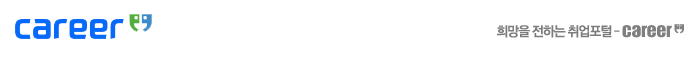 본 메일은 회원님께서 2024.02.01 ~ 2024.04.30 기간에 커리어 이메일 수신동의를 하였기에 발송되었습니다.[공문메일]을 수신하고 싶지 않으시다면 클릭하세요. Click here to unsubscribe from the career email bulletin.